                   Ҡарар	                                                                                       решениеОб  отмене  Решения  Совета сельского поселения     Благоварский сельсовет муниципального района Республики Башкортостан     № 472 от 12 мая 2014   года          «Об утверждении Положения  о муниципальном земельном контроле  на территории    сельского поселения Благоварский сельсовет муниципального района            Благоварский район Республики Башкортостан»      На основании  экспертного заключения  государственного комитета Республики Башкортостан по делам юстиции  от 21 октября 2022 года  № НГРRU 03026705201400010        на Решение  Совета сельского поселения Благоварский сельсовет муниципального  района  Благоварский  район  Республики Башкортостан № 472 от   12 мая 2014  года  «Об утверждении Положения  о муниципальном земельном контроле  на территории    сельского поселения Благоварский сельсовет муниципального района Благоварский район Республики Башкортостан», Совет сельского поселения Благоварский сельсовет муниципального района Республики Башкортостан   решил :              1. Отменить в  соответствие с требованиями действующего федерального законодательства    Решение  Совета сельского поселения Благоварский сельсовет муниципального  района  Благоварский  район  Республики Башкортостан № 472 от   12 мая 2014  года  «Об утверждении Положения  о муниципальном земельном контроле  на территории    сельского поселения Благоварский сельсовет муниципального района Благоварский район Республики Башкортостан».Глава сельского поселения Благоварский  сельсовет                                                                                         В.Х.Авзалов    с.Благовар    28.10.2022  г.    № 47-287Башкортостан РеспубликаhыXXVIII сакырылышБЛАГОВАР РАЙОНЫмуниципаль районының Благовар ауыл советы ауыл биләмәhә советы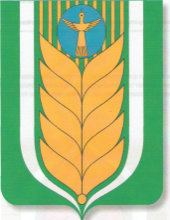 Совет сельского поселенияБлаговарский сельсоветмуниципального районаБлаговарский районРеспублики БашкортостанXXVIII созыва452730, Благовар, Совхоз урамы, 3тел. (34747) 2100180110551103@mail.ru452730, с.Благовар, ул.Совхозная, 3тел. (34747) 2100180110551103@mail.ru